Приложение №1к постановлению администрацииот 25.05.2023 г. № 19Муниципальная программа"Противодействие экстремизму и профилактика терроризмана территории муниципального образования Пушемское сельское поселение Подосиновского района Кировской области на 2023-2025 годы"Паспорт программыПрограмма "Противодействие экстремизму и профилактика терроризмана территории муниципального образования  Пушемское  сельское поселение Подосиновского района Кировской  области на 2023-2025 годы»Раздел 1.Содержание проблемы и обоснование необходимости её решения программными методами	Программа мероприятий по профилактике терроризма и экстремизма, а также минимизации и (или) ликвидации последствий проявлений терроризма и экстремизма на территории муниципального образования Пушемское  сельское поселение Подосиновского района Кировской области является важнейшим направлением реализации принципов целенаправленной, последовательной работы по объединению общественно-политических сил, национально-культурных, культурных и религиозных организаций и безопасности граждан.Формирование установок толерантного сознания и поведения, веротерпимости и миролюбия, профилактика различных видов экстремизма имеет в настоящее время особую актуальность, обусловленную сохраняющейся социальной напряженностью в обществе, продолжающимися межэтническими и межконфессиональными конфликтами, ростом национального экстремизма, являющихся прямой угрозой безопасности не только региона, но и страны в целом.	Наиболее экстремистки рискогенной группой выступает молодежь, это вызвано как социально-экономическими факторами. Особую настороженность вызывает снижение общеобразовательного и общекультурного уровня молодых людей, чем пользуются экстремистки настроенные радикальные политические и религиозные силы.Таким образом, экстремизм, терроризм и преступность представляют реальную угрозу общественной безопасности, подрывают авторитет органов местного самоуправления и оказывают негативное влияние на все сферы общественной жизни. Их проявления вызывают социальную напряженность, влекут затраты населения, организаций и предприятий на ликвидацию прямого и косвенного ущерба от преступных деяний. 	Системный подход к мерам, направленным на предупреждение, выявление, устранение причин и условий, способствующих экстремизму, терроризму, совершению правонарушений, является одним из важнейших условий улучшения социально-экономической ситуации в поселении.	Для реализации такого подхода необходима муниципальная программа по профилактике терроризма, экстремизма и созданию условий для деятельности добровольных формирований населения по охране общественного порядка, предусматривающая максимальное использование потенциала местного самоуправления и других субъектов в сфере профилактики правонарушений.	Программа является документом, открытым для внесения изменений и дополнениями.Раздел 2.Цели и задачи Программы	Главная цель Программы - организация антитеррористической деятельности, противодействие возможным фактам проявления терроризма и экстремизма, укрепление доверия населения к работе органов государственной власти и органов местного самоуправления, администрации муниципального образования Пушемское  сельское поселение, правоохранительным органам, формирование толерантной среды на основе ценностей многонационального российского общества, общероссийской гражданской идентичности и культурного самосознания, принципов соблюдения прав и свобод человека.	Основными   задачами реализации Программы являются:• уяснение содержания террористической деятельности, а также причин и условий, способствующих возникновению и распространению терроризма (ее субъектов, целей, задач, средств, типологии современного терроризма, его причин, социальной базы, специфики и форм подготовки и проведения террористических актов);• нормативно-правовое обеспечение антитеррористических действий;• анализ и учет опыта борьбы с терроризмом;• воспитание культуры толерантности и межнационального согласия;• достижение необходимого уровня правовой культуры граждан как основы толерантного сознания и поведения;• формирование в молодежной среде мировоззрения и духовно-нравственной атмосферы культурного взаимоуважения, основанных на принципах уважения прав и свобод человека, стремления к межнациональному миру и согласию, готовности к диалогу;Раздел 3Основные мероприятия Программы	1. Создание системы заблаговременно подготовленных мер реагирования на потенциальные террористические угрозы, при которой каждый из привлеченных участников по вертикали и горизонтали «знает свой маневр» (выявление, устранение, нейтрализация, локализация и минимизация воздействия тех факторов, которые либо порождают терроризм, либо ему благоприятствуют).	2. Последовательное обеспечение конституционных прав, гарантирующих равенство граждан любой расы и национальности, а также свободу вероисповедания; утверждение общероссийских гражданских и историко-культурных ценностей, поддержание российского патриотизма и многокультурной природы российского государства и российского народа как гражданской нации; последовательное и повсеместное пресечение проповеди нетерпимости и насилия.	3. В сфере культуры и воспитании молодежи:- утверждение концепции многокультурности и многоукладности российской жизни;- развитие воспитательной и просветительской работы с детьми и молодежью о принципах поведения в вопросах веротерпимости и согласия, в том числе в отношениях с детьми и подростками;- реагирование на случаи проявления среди детей и молодежи негативных стереотипов, личностного унижения представителей других национальностей и расового облика;- пресечение деятельности и запрещение символики экстремистских групп и организаций на территории поселения;- развитие художественной самодеятельности на основе различных народных традиций и культурного наследия.	4. В сфере организации работы библиотеки:- популяризация литературы и средств массовой информации, адресованных детям и молодежи и ставящих своей целью воспитание в духе толерантности и патриотизма.Раздел 4План мероприятий по реализации муниципальной целевой
программы "Противодействие экстремизму и профилактика терроризма
на территории муниципального образования Пушемское  сельское поселение Подосиновского района Кировской области на 2023-2025 годы"Раздел 5Оценка эффективности и ожидаемые конечные результаты программыРеализация мероприятий Программы позволит снизить возможность совершения на территории поселения террористических актов; повысить уровень нетерпимости ко всем фактам террористических и экстремистских проявлений, а также толерантного сознания, повысить распространение культуры интернационализма, согласия, национальной и религиозной терпимости в среде учащихся общеобразовательных учреждений.Наименование  программыМуниципальная целевая программа:  "Противодействие экстремизму и профилактика терроризма на территории муниципального образования Пушемское  сельское поселение Подосиновского района Кировской  области 2023-2025 годы"Основание разработки программыФедеральные Законы от 06.03.2006. № 35-ФЗ «О противодействии терроризму», от 06.10.2003. № 131-ФЗ «Об общих принципах организации местного самоуправления в Российской Федерации», от 25.07.2002. № 114-ФЗ «О противодействии экстремистской деятельности», Указ Президента Российской Федерации от 15.06. 2006. № 116 «О мерах по противодействию терроризму».Разработчик программыАдминистрация муниципального образования Пушемское  сельское поселение Подосиновского района Кировской области   Исполнители программыАдминистрация муниципального образования Пушемское  сельское поселение Подосиновского района Кировской области   Цели программыПротиводействие терроризму и экстремизму и защита жизни граждан, проживающих на территории муниципального образования Пушемское  сельское поселение Подосиновского  района Кировской  области от террористических и экстремистских актовЗадачи программы1.Уменьшение проявлений экстремизма и негативного отношения к лицам других национальностей и религиозных конфессий.2.Формирование у населения внутренней потребности в толерантном поведении к людям других национальностей и религиозных конфессий на основе ценностей многонационального российского общества, культурного самосознания, принципов соблюдения прав и свобод человека.3.Формирование толерантности и межэтнической культуры в молодежной среде, профилактика агрессивного поведения.4.Информирование населения муниципального образования Пушемское  сельское поселение по вопросам противодействия терроризму и экстремизму.5.Содействие правоохранительным органам в выявлении правонарушений и преступлений данной категории, а также ликвидации их последствий.6.Пропаганда толерантного поведения к людям других национальностей и религиозных конфессий.7.Организация воспитательной работы среди детей и молодежи, направленная на устранение причин и условий, способствующих совершению действий экстремистского характера.Сроки реализации программы2023-2025 годы.Объем средств выделяемых  на реализацию мероприятий  настоящей Программы ежегодно уточняется при формировании проекта бюджета на соответствующий финансовый год и других поступлений. Источники финансированияФинансирование Программы осуществляется из бюджета муниципального образования Пушемское  сельское поселение и других поступлений. В ходе реализации Программы перечень программных мероприятий может корректироваться, изменяться и дополняться по решению заказчика Программы. Размещение заказов, связанных с исполнением Программы, осуществляется в соответствии с Федеральным законом от 21.07.2005 N 94-ФЗ "О размещении заказов на поставки товаров, выполнение  работ, оказание услуг для государственных и муниципальных нужд".Ожидаемые результаты от реализации программы1.Обеспечение условий для успешной социокультурной адаптации молодежи. 2.Противодействия проникновению в общественное сознание идей религиозного фундаментализма, экстремизма и нетерпимости. 3.Совершенствование форм и методов работы органа местного самоуправления по профилактике проявлений ксенофобии, национальной и расовой  нетерпимости, противодействию этнической  дискриминации. 4.Создание эффективной системы правовых, организационных и идеологических механизмов противодействия экстремизму, этнической и  религиозной нетерпимости.№ п/пНаименование мероприятийСрок испол-ненияВсего (тыс. руб.)Источники финансированияИсточники финансированияОтветственные исполнители№ п/пНаименование мероприятийСрок испол-ненияВсего (тыс. руб.)Местный бюджетПрочие
источникиОтветственные исполнителиОрганизационные и пропагандистские мероприятияОрганизационные и пропагандистские мероприятияОрганизационные и пропагандистские мероприятияОрганизационные и пропагандистские мероприятияОрганизационные и пропагандистские мероприятияОрганизационные и пропагандистские мероприятияОрганизационные и пропагандистские мероприятия1Проведение тематических мероприятий для детей и молодёжи 2023-2025нетнетнетАдминистрацияпоселения, МКУК «Скрябинский СК»2Распространение среди читателей библиотеки информационных материалов, содействующих повышению уровня  толерантного сознания молодежи2023-2025нетнетнетАдминистрацияпоселения, Пушемская  библиотека3Информирование населения по вопросам противодействия терроризму, предупреждению террористических актов, поведению в условиях возникновения ЧС через СМИ и на официальном сайте администрации в сети Интернет;Изготовление печатных памяток по тематике противодействия   экстремизму и терроризму          2023-2025нетнетнетАдминистрацияпоселения4Приобретение и размещение плакатов, брошюр, листовок  по профилактике экстремизма и терроризма на территории поселения2023-2025нетнетнетАдминистрацияпоселения5Организация взаимодействия с силовыми ведомствами района, соседними поселениями. Уточнение схем оповещения и связи по вопросам антитеррора.2023-2025нетнетнетГлава администрации поселения6Организация осмотра административных зданий, производственных и складских помещений  учреждений, организаций, а также прилегающих к ним территорий, других мест скопления населения на предмет выявления подозрительных предметовпостояннонетнетнетРуководители предприятий, учреждений7Мониторинг систем охраны  и сигнализации школы, дома культуры, магазинов, их охрану в нерабочее время постояннонетнетнетРуководители предприятий, учреждений8Предупреждение не позднее, чем за 48 часов органов внутренних дел (участкового) о планируемых массовых мероприятиях в учреждениях культуры и школы.  постояннонетнетнетРуководители предприятий, учреждений9Организация и проведение проверки готовности сил и средств, предназначенных для ликвидации   возможных террористических актов (ЧС)постояннонетнетнетАдминистрация поселения, руководители предприятий и учрежденийвсего финансовых средств2023-2025итого0,00,00,00,00,00,00,00,00,0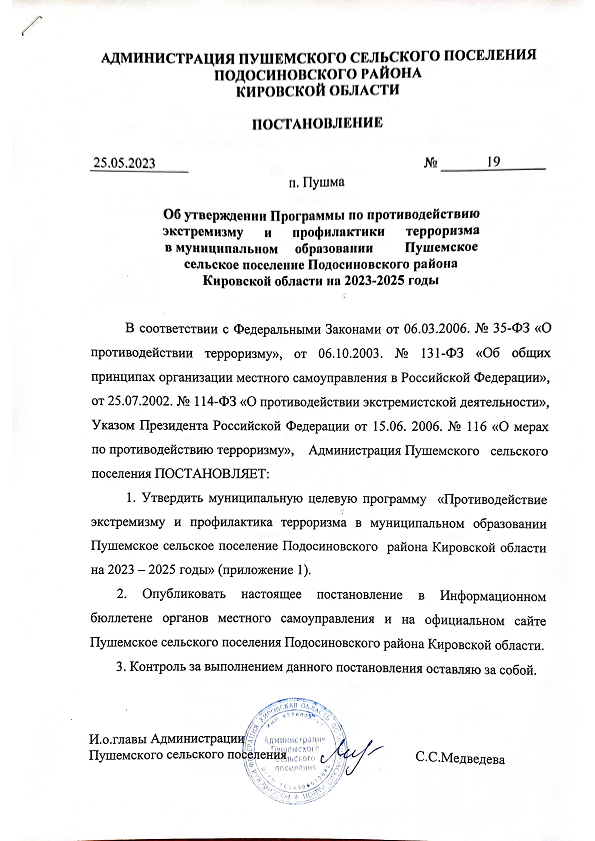 